Al firmar este formulario ratifico mi solicitud de una tarifa de necesidades especiales:Las siguientes agencias pueden proporcionarle información sobre recursos para usted y su hijo:Administración de Servicios para la Tercera Edad y la Discapacidad, http://www.aasa.dshs.wa.gov, 1-800-422-3263The Arc of WA, Parent to Parent, http://www.arcwa.org, 1-888-754-8798 Servicios de Intervención Temprana, del nacimiento a los tres años www.withinreachwa.org  1-800-322-2588Child Care Aware of Washington, http://wa.childcareaware.org/ 1-800-446-1114Servicios de Educación Especial, Sistema de Escuelas Públicas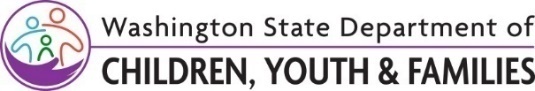 Solicitud de tarifa para cuidado de niños con necesidades especialesSpecial Needs Child Care Rate RequestNombre del niño (en letra de molde)Fecha de nacimiento del niñoFecha de nacimiento del niñoNombre del padre/madre (en letra de molde)N.° de ID del clienteN.° de ID del clienteNombre del proveedor de cuidado de niños (en letra de molde)N.° de SSPS del proveedorTeléfono Los niños con necesidades especiales generalmente tienen limitaciones físicas, emocionales o mentales que restringen una o más de las principales actividades cotidianas.  Las principales actividades cotidianas son cosas tales como respirar, oír, ver, hablar, caminar, usar los brazos y las manos, aprender y jugar. Escriba los diagnósticos médicos o de salud mental pertinentes, si los tiene.Los niños con necesidades especiales generalmente tienen limitaciones físicas, emocionales o mentales que restringen una o más de las principales actividades cotidianas.  Las principales actividades cotidianas son cosas tales como respirar, oír, ver, hablar, caminar, usar los brazos y las manos, aprender y jugar. Escriba los diagnósticos médicos o de salud mental pertinentes, si los tiene.Los niños con necesidades especiales generalmente tienen limitaciones físicas, emocionales o mentales que restringen una o más de las principales actividades cotidianas.  Las principales actividades cotidianas son cosas tales como respirar, oír, ver, hablar, caminar, usar los brazos y las manos, aprender y jugar. Escriba los diagnósticos médicos o de salud mental pertinentes, si los tiene.Adjunte documentos que sustenten la gravedad del trastorno del niño y el nivel de atención que necesita en un entorno de cuidado de niños.Los documentos deben provenir de:Una persona que no sea empleado de la institución de cuidado de niños, ni un pariente de la familia del niño; y Un profesional de la salud, la salud mental, la educación o los servicios sociales que tenga al menos un grado de maestría, o un enfermero registrado.Algunos ejemplos de documentos de sustento que pueden aceptarse son:Plan de habilitación individual (IHP, por sus siglas en inglés), Plan educativo individual (IEP, por sus siglas en inglés), Plan de servicios individual para la familia (IFSP, por sus siglas en inglés), registros médicos, evaluaciones de salud mental. Adjunte documentos que sustenten la gravedad del trastorno del niño y el nivel de atención que necesita en un entorno de cuidado de niños.Los documentos deben provenir de:Una persona que no sea empleado de la institución de cuidado de niños, ni un pariente de la familia del niño; y Un profesional de la salud, la salud mental, la educación o los servicios sociales que tenga al menos un grado de maestría, o un enfermero registrado.Algunos ejemplos de documentos de sustento que pueden aceptarse son:Plan de habilitación individual (IHP, por sus siglas en inglés), Plan educativo individual (IEP, por sus siglas en inglés), Plan de servicios individual para la familia (IFSP, por sus siglas en inglés), registros médicos, evaluaciones de salud mental. Adjunte documentos que sustenten la gravedad del trastorno del niño y el nivel de atención que necesita en un entorno de cuidado de niños.Los documentos deben provenir de:Una persona que no sea empleado de la institución de cuidado de niños, ni un pariente de la familia del niño; y Un profesional de la salud, la salud mental, la educación o los servicios sociales que tenga al menos un grado de maestría, o un enfermero registrado.Algunos ejemplos de documentos de sustento que pueden aceptarse son:Plan de habilitación individual (IHP, por sus siglas en inglés), Plan educativo individual (IEP, por sus siglas en inglés), Plan de servicios individual para la familia (IFSP, por sus siglas en inglés), registros médicos, evaluaciones de salud mental. Necesidades del niñoNecesidades del niñoNecesidades del niñoDebe ser llenado por el proveedor:Use este espacio para describir las necesidades específicas del niño y cómo las apoyará. Use ejemplos específicos.Incluya todas las tareas que usted desempeñará y que requieren atención adicional a la que le prestaría a un niño típico de la misma edad bajo su cuidado. Debe ser llenado por el proveedor:Use este espacio para describir las necesidades específicas del niño y cómo las apoyará. Use ejemplos específicos.Incluya todas las tareas que usted desempeñará y que requieren atención adicional a la que le prestaría a un niño típico de la misma edad bajo su cuidado. Debe ser llenado por el proveedor:Use este espacio para describir las necesidades específicas del niño y cómo las apoyará. Use ejemplos específicos.Incluya todas las tareas que usted desempeñará y que requieren atención adicional a la que le prestaría a un niño típico de la misma edad bajo su cuidado. Nombre del padre/madre:Nombre del niño:ID del cliente:Solicitud de tarifa para cuidado de niñosSolicitud de tarifa para cuidado de niñosSolicitud de tarifa para cuidado de niños¿Cuál es la tarifa de cuidado de niños que solicita, adicional a la tarifa regular?                                     Por hora      Por día      Por semana      Por mesRecuerde: El DCYF convierte todas las tarifas de pago de necesidades especiales de nivel 2 en una tarifa por hora sujeta a los límites de tarifa máxima especificados en los WAC 110-15-0225, 110-15-0230 y 110-15-0235.¿Qué tipo de proveedor de cuidado de niños es usted?  Familiares, Amigos y Vecinos (FFN)      Hogar Familiar Acreditado (LFH)      Centro acreditado¿Alguien estará dedicado a brindar cuidado personalizado a este niño?      Sí     NoSi contestó que sí, escriba el nombre de la persona que prestará cuidado personalizado:       ¿Cuál es la tarifa de cuidado de niños que solicita, adicional a la tarifa regular?                                     Por hora      Por día      Por semana      Por mesRecuerde: El DCYF convierte todas las tarifas de pago de necesidades especiales de nivel 2 en una tarifa por hora sujeta a los límites de tarifa máxima especificados en los WAC 110-15-0225, 110-15-0230 y 110-15-0235.¿Qué tipo de proveedor de cuidado de niños es usted?  Familiares, Amigos y Vecinos (FFN)      Hogar Familiar Acreditado (LFH)      Centro acreditado¿Alguien estará dedicado a brindar cuidado personalizado a este niño?      Sí     NoSi contestó que sí, escriba el nombre de la persona que prestará cuidado personalizado:       ¿Cuál es la tarifa de cuidado de niños que solicita, adicional a la tarifa regular?                                     Por hora      Por día      Por semana      Por mesRecuerde: El DCYF convierte todas las tarifas de pago de necesidades especiales de nivel 2 en una tarifa por hora sujeta a los límites de tarifa máxima especificados en los WAC 110-15-0225, 110-15-0230 y 110-15-0235.¿Qué tipo de proveedor de cuidado de niños es usted?  Familiares, Amigos y Vecinos (FFN)      Hogar Familiar Acreditado (LFH)      Centro acreditado¿Alguien estará dedicado a brindar cuidado personalizado a este niño?      Sí     NoSi contestó que sí, escriba el nombre de la persona que prestará cuidado personalizado:       Firma del padre/madreFechaFirma del proveedor de cuidado de niños:Fecha